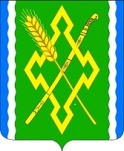 АДМИНИСТРАЦИЯ НОВОЛАБИНСКОГО СЕЛЬСКОГО ПОСЕЛЕНИЯ УСТЬ-ЛАБИНСКОГО РАЙОНАП О С Т А Н О В Л Е Н И Еот 16 июня 2023 года									№ 43станица НоволабинскаяОб отмене постановления администрации Новолабинского сельского поселения Усть-Лабинского района В целях приведения в соответствие с действующим законодательством Российской Федерации нормативных правовых актов администрации Новолабинского сельского поселения Усть-Лабинского района, постановляю:1. Признать утратившим силу постановления администрации Новолабинского от 20.06.2022 № 50 «Об утверждении Порядка казначейского сопровождения средств, предоставляемых из бюджета Новолабинского сельского поселения УстьЛабинского района».2. Общему отделу администрации Новолабинского сельского поселения Усть-Лабинского района (Высоцкая) обнародовать настоящее постановление и разместить на официальном сайте Новолабинского сельского поселения Усть-Лабинского района в информационно-телекоммуникационной сети «Интернет».3. Контроль за выполнением настоящего постановления возложить на главу Новолабинского сельского поселения Усть-Лабинского района А.А.Гусева.4. Постановление вступает в силу со дня его обнародования. Глава Новолабинского сельского поселения Усть-Лабинского района                                            А.А. Гусев